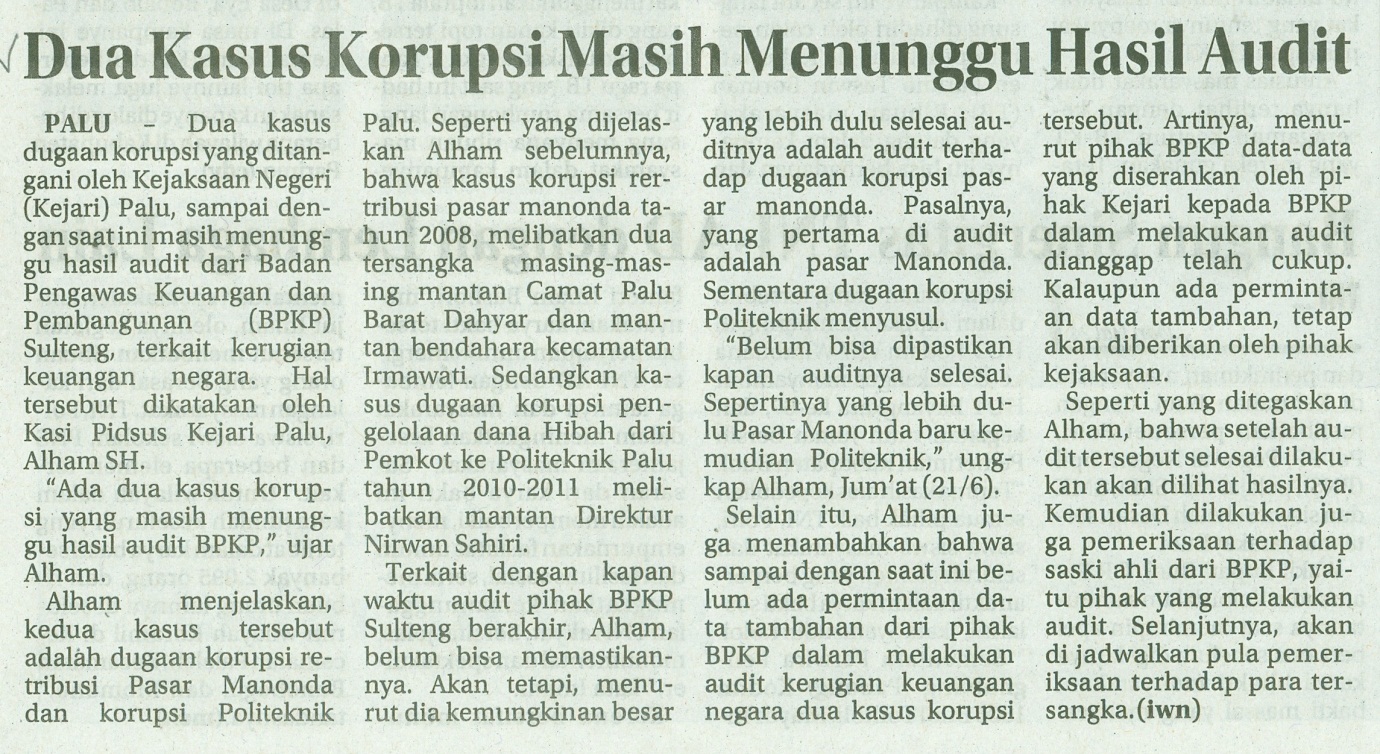 Harian    	:Radar SultengKasubaudSulteng IHari, tanggal:Sabtu, 22 Juni 2013KasubaudSulteng IKeterangan:Halaman 21  Kolom 12-15KasubaudSulteng IEntitas:Kota PaluKasubaudSulteng I